Grade 10 Science (SNC 2L) Exam ReviewUnit 1 Review – Let’s Safety DanceList 5 safety guidelines for the classroom__________________________________________________________________________________________________________________________________________________________________________________________________________________________________________________________________________________________________________________________________________What does WHMIS stand for?W______________________  H____________________   M__________________I_______________________   S____________________Sketch the symbols for the following WHMIS and household hazardous products.BiohazardousDanger PoisonCompressed GasCaution CorrosiveToxicOxidizingFlammableReactiveWhat are the 4 main sections of a WHMIS label?________________________	b) ________________________c)   ________________________            d) ________________________a) What does MSDS stand for?       M______________________ S________________ D__________ S____________ b)  Where are MSDSs found/used? ________________________________________Find the following information using the attached MSDS sheet.What is the product name? ___________________________________________Name 3 chemicals that this product is composed of._____________________________________________________________________What is this product’s boiling point? ___________________List 3 types of fire extinguishers that should be used if there is a fire with this product.__________________________________________________________________What is this product incompatible with? ________________________________What steps are to be taken in case it is spilled? ____________________________      __________________________________________________________________For each of the following rooms in your house, list 2 potentially harmful chemicals that may be found there.Kitchen ________________________	_____________________________Bathroom _______________________	____________________________Unit 2 Review – Media1.  Match each of the media vocabulary words with its definition._____  Media     a)   Experiment carried out under controlled condition to ensure accuracy._____  Claim      	    b)  A factor in an experiment that stays the same._____  Fair Test       c)  Forms of mass communication (e.g. magazines, billboards, radio, TV)_____  Control	    d)  Saying that something is true or factual._____  Variable	    e)  A factor in an experiment that changes.2. Dissect the attached ad by answering the following questions.a. What product or service is being advertised?   _________________________b. What claim is being made? ______________________________________________________________________________________________c. Design a fair test to determine if the claim is true.	d. What is the ad’s target audience? ____________________________________Bar Graphs – Design a bar graph to display this information. ** Remember to use a ruler!	To test the claim that more people prefer Pepsi to any other flavour of pop, a             survey of 100 people was done.  According to the information gathered, is the claim that more people prefer Pepsi to any other pop true?  ______4. Use the circle graph to answer the following questions.                                                                                                         Top Video Game System among			 Teenage Boys	 a)  Which video game system is the #1 choice of       teenage boys according to this survey? b)  If the survey was completed with 200 boys, how      many said that they didn’t want any of the video       game systems?c)  Which video game system would most likely use       this circle graph in their advertisements?Unit 3 Review - Population Ecology	1. Match each of the following ecology terms with its definition.Carrying capacity		A consumer that eats only other animals	_____Coexistence			Relating to living things				_____Species				Maximum number a habitat can support	_____Decomposer			Things we need to live				_____Population			Able to reproduce				_____Resources			Where an organism lives			_____Habitat				Advantages for a organisms survival	_____Biotic				To live together happily				_____Carnivore			Number of a species in a certain area 	_____Producer			An organism that makes its own food	_____Resource			Organism that feeds off dead matter	_____Herbivore			Organism that eats plants			_____2. Draw a simple food chain using 4 animals.  Label each member of the food chain: Producer, Herbivore, Carnivore, and Decomposer.  3.  In the food web below which animals are: Producer P; Herbivores H; Carnivores CBrown Trout: ____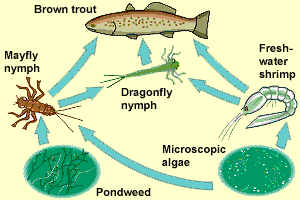 Mayfly nymph: ____Pondweed: _____Algae: _____Shrimp: _____Dragonfly nymph: _____4. Below is a chart showing the population trends of Lynx (predator of Showshoe Rabbits) and Snowshoe Rabbits (eaten by Lynx).  On graph paper make a line graph of the population or LYNX and SNOWSHOES for the 28 year period show in the table.2.  List a time period when the LYNX population decreased.  From _______ to ________.3.  Suggest 2 reasons why the SNOWSHOE population decreased during that time period. ____________________________________________________________________________________________________________3.  Suggest 2 reasons why the LYNX population increased from year 2 - 6____________________________________________________________________________________________________________4.  What effect does the LYNX population size have on the number of Snowshoes?       _____________________________________________________Unit 4 Review -  Chemistry1. In the space below fill in whether it is a pure substance (PS), solution (S) or     heterogeneous mixture (HM)2. Physical Properties – Give an example for each of the following propertiesClarity - ________________________________________________		Luster - ________________________________________________Colour - ________________________________________________Size -    ________________________________________________Solubility - ______________________________________________Magnetism - _____________________________________________Density - _______________________________________________State - _________________________________________________Evaporation Point - ________________________________________Hardness - ______________________________________________
			3.  Mixtures - Match each Mixture with the best separation method.	4. Match the terms by placing the letter of the matching definition in the blanks.5. Fill in the chart below with the correct examples of the 4 types of mixtures.KOOL-AID    	ALCOHOL&WATER         		   SALTWATER           MUDDY WATER    MAYONNAISE	   OIL&VINEGAR DRESSING	OIL&WATER	 GASOLINE&WATER        ORANGE JUICE   		VEGETABLE SOUP		ASPHALT			GLUEGive one more example of each below.List 5 factors that can speed up or slow down a chemical reaction.7. Use the attached metal activity table to answer the following questions.        a. Which metal is more reactive?  (circle)Iron		or		SodiumLead		or		CopperZinc		or		AluminumPlatinum	or		Mercury        b. Which metals can replace sodium?  ____________________________________8. Answer the following questions about corrosion.What is corrosion? ________________________________________________________________Name the 4 gases that cause corrosion.  _______________________			______________________________________________			_______________________What colour do the following metals turn when they corrode?Copper turns _________________ (think – Statue of Liberty or penny)Iron turns ________________ (think – a metal fence or a nail)Name 3 ways to prevent corrosion. ________________________________________________________________________________________________________________________________List 2 compounds that do not corrode._____________________		_____________________f. What are the 3 major metals that form protective coats?________________	__________________	____________________9. Use the periodic table provided to complete the following chart:Acid/Base: Fill in the blanks with the correct term.Blue		0		7		14		Red		Pink		Clear	Acids turn litmus paper ________.Bases turn litmus paper ________.Phenolphthalein turns _______ when an acid is added and _________ when a base is added.And acid is ____ to _____ on the pH scale.Bases are ____ to _____ on the pH scale.11. Are they a base or acid?Vinegar _______Baking Soda ________Soap _______Distilled Water (tricky)  ____________Lemon juice __________Unit 5: Energy and Electricity	1. Match the terms with their definitions.2. Calculating Energy Use (kilowatts) 	The formula for Energy is - E (in kWh) = ___ (kW) X ___ (h)A dryer with a rating of (10 kW) running for 2 hours.	Turning the AC (1 kW) on for 90 minutes.3. Watching TV (15 kW) for 30 minutes. 4. Listening to your stereo (5 kW) for 5 hours.3. Energuide Label: Below is a typical EnerGuide Label.  #1 – #4 below explain the important information that it contains.Answer the following question about the label shown above.How much energy does this appliance use per year? __________________ The range of energy usage for this type of appliance is a low of _____ kWh to a high of ______ kWh. Would you consider this an energy efficient appliance?  Yes/ No  	Explain why/why not? ______________________________________________________________________How much would it cost to run this appliance for one year? (cost of electricity =$0.20 kWh )Cost =_____ kWh X  $0.20 per kWh = $______ per yearCost for 10 year life of Appliance = ______ per year X 10 years = $_________If you could save $100 on the same appliances but it’s energy rating was 2000 kWh per year, would you buy is? Yes/No      Explain why/why______________________________________________________________________________________________________________________________________________Define the following terms: 	RENEWABLE ENERGY SOURCE –	NON-RENEWABLE ENERGY SOURCE –Classify the following sources of energy: (fill in the chart below)  					coal		nuclear 	natural gas		hydroelectric damtidal		wind		solar collector		wind6. Electricity Generation: Complete the table for each type of electricity    generation.Hydroelectric Power (Dam)Fossil Fuel Power (Coal-fire Generation)Nuclear Power (CANDU Reactor Generation)Wind Energy7. List the sources of electricity in  according to their importance: 8. Complete the table:Complete the following chart on home wiring:10. What is the first thing you’d do before doing any work with the electrical equipment in your home (e.g. replacing a light switch or fixing a receptacle)?  Why?What is the purpose of the ground wire and where does it eventually lead?What is a multimeter used to measure? When would you need to use it?Favorite Flavour of PopPepsiCokeSprite7-upDr. PepperOther# of People35201012158Time elapsed
yearsPopulation of
snowshoe hare
(thousands)Population of
lynx
(hundreds)02010255154655569560855201051512151014506016756018201020255225025247040263025281551. salt water _____1. salt water _____2. pond water _____3. chocolate chip cookie _____3. chocolate chip cookie _____4. salad _____4. salad _____5. oxygen _____6. cherry pie _____6. cherry pie _____7. carbon dioxide _____7. carbon dioxide _____8. beach sand _____9. fresh orange juice _____9. fresh orange juice _____10. salt _____11. steel _____11. steel _____11. steel _____12. gold _____13. pop _____14. distilled water ______14. distilled water ______14. distilled water ______15. vegetable soup ______16. diamond _____17. 24K Gold _____17. 24K Gold _____17. 24K Gold _____16. CO2 ________A. Settling_____ Muddy waterB. Evaporation_____ An oil spillC. Distillation_____ Iron filings and sandD. Magnetism_____ Salt WaterE. Filtration_____ Sawdust in water_____ Crude Oil_____ Coffee GrindsSolutions _____A.  This mixture consists of two liquids that do not mix. These will settle into layers when they are left standing undisturbed.Colloid _____B. Mixtures made by mixing a solute and a solvent. The solute is the substance that dissolves. The solvent is the substance that does the dissolving.Suspension _____C. Do not settle when left standing undisturbed for a period of time. Has characteristics part way between a solution and a suspension.Emulsions _____D. Mixture of a solid and a liquid in which the solid does not dissolve and will settle when left standing undisturbedHeterogeneous _____E. Used to describe substances that look the same throughout. Have one phase and uniform composition.Homogeneous _____F. Used to describe substances in which you can see more than one color or type of matter. Has more than one phase and a non-uniform composition.SolutionsSuspensionsEmulsionsColloidsFactorExplain how it affects the rate of reactionTemperatureA higher temperature = A faster reactionElementSymbolAtomic ## of ProtonsPeriodGroupCarbonOxygenMagnesiumGoldTermDefinitionDefinition1. _____ EnergyA. The energy associated with electrical charges and their    movement.A. The energy associated with electrical charges and their    movement.2. _____ Electrical EnergyB. Nothing uses 100% of the electricity it is powered by.  Devices such as compact florescent lights improve this.B. Nothing uses 100% of the electricity it is powered by.  Devices such as compact florescent lights improve this.3. _____ WattC. A metric unit of power.  Gives the rate at which work is done or energy used.C. A metric unit of power.  Gives the rate at which work is done or energy used.4. ____ Alternating  CurrentD. The rate at which energy is transferred.D. The rate at which energy is transferred.5. _____ Direct CurrentE. Conductors through which electric current flows.E. Conductors through which electric current flows.6. _____ CircuitF. Electric current that flows in one direction only, as from a battery.F. Electric current that flows in one direction only, as from a battery.7. _____ PowerG. The ability to do work or the ability to move an object.G. The ability to do work or the ability to move an object.8. _____ Energy Efficiency8. _____ Energy EfficiencyH. Electrical energy that reverses its direction at regular intervals.  Used to power appliance.9. _____ Solar9. _____ SolarI. Energy from the heat below the earth’s crust.10. _____ Wind10. _____ WindJ. Responsible from air pollution and acid rain11. _____ Coal11. _____ CoalK. Due to the uneven heating of the earth.  Is a renewable energy source.12. _____ Geothermal12. _____ GeothermalL. Energy generated with photovoltaic cells.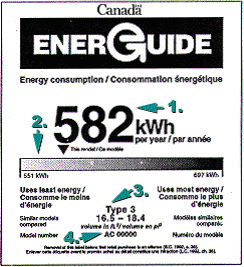 1. Estimated electricity consumption in kilowatt-hours per year. A lower number means lower energy cost.2. EnerGuide rating scale compares annual energy consumption of different appliances in the same size and type categories. The most efficient models are ranked to the left on the scale, the least efficient models to the right. The relative position of the model being rated is shown by the indicator arrow above the scale.3. Appliances of the same type and size are grouped then rated to ensure energy performance rankings of different models is valid and to make it easier to compare similar models on the rating scale.4. The appliance model number assures you the right label is on the appliance.renewablenon-renewableShow how it works below.AdvantagesDisadvantagesShow how it works below.Show how it works below.AdvantagesDisadvantagesShow how it works below.Show how it works below.AdvantagesDisadvantagesShow how it works below.Show how it works below.AdvantagesDisadvantagesShow how it works below.Most		1.2.3.4.Least		5.  Internal CombustionExamples of this sourcegasoline powered generatorsForm of PowerWhat is the original source of the energy?What substance turns the turbines?hydroelectric (dam)coal-fireheat from burning coalsteamnuclearUraniumwindSolarColour of WireColour of ScrewPolarityBlackNeutralGreen